03-124 Москвич-410 4х4 четырехдверный седан повышенной проходимости, мест 4, снаряженный вес 1.18 тн, полный 1,48 тн, М-402 35 лс, 85 км/час, всего с Москвич-410Н 7580 экз., МЗМА, Московский Завод Малолитражных Автомобилей, г. Москва 1957-61 г.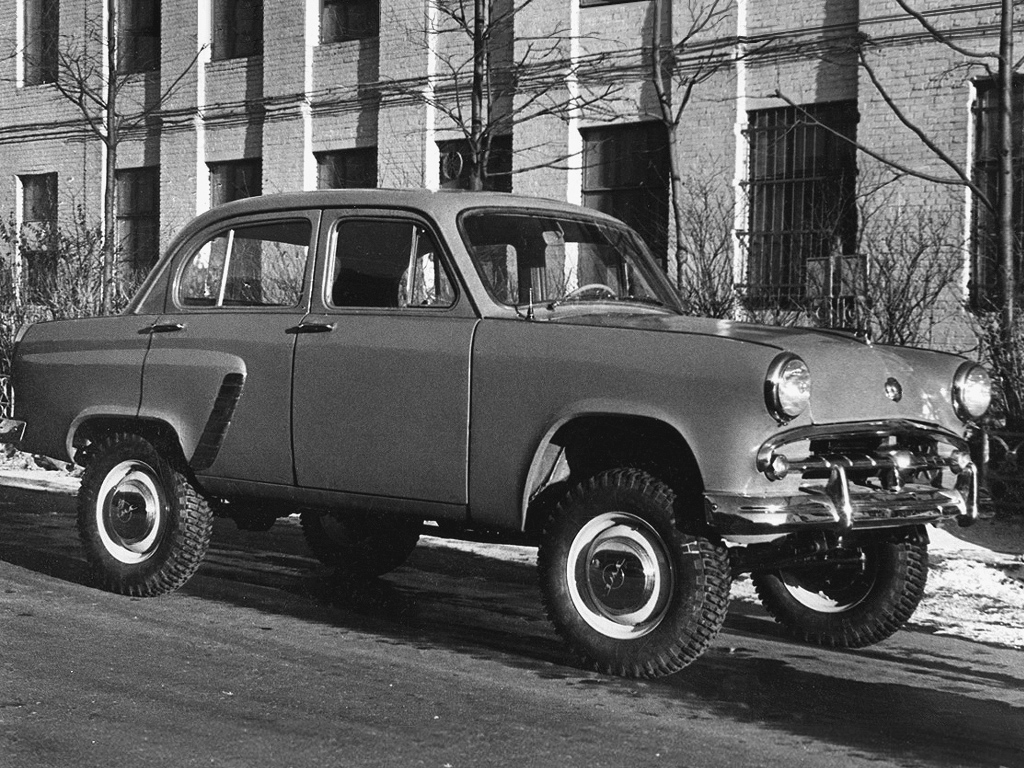 Советский легковой автомобиль малого класса Москвич-402, выпускался на заводе «МЗМА» с 1956 по 1958 годы. Всего было выпущено 87658 экземпляров данной модели, включая всевозможные модификации. По заводской классификации того времени машина машина первоначально имела индекс 402-425(первое число –двигатель, второе-кузов) Впоследствии для базового седана «Москвич-402» обозначение кузова использовалось только в конструкторской документации, но его модификации — универсал М-423 и полноприводные варианты М-410 и М-411 — именовались именно по обозначениям своих кузовов. Московский завод малолитражных автомобилей (МЗМА) непродолжительный период выпускал оригинальные полноприводные седаны (410 и 410Н) и универсалы (411) на базе массовых моделей 402 и 407. Как и в случае с ГАЗ-М-72, эти автомобили имели несущие кузова без рамы. Легковой малолитражный автомобиль повышенной проходимости Москвич-410 выпускался с начала 1957 по 1958 год на базе автомобиля Москвич-402. Предназначен для эксплуатации в сельской местности. Кузов автомобиля седан, закрытый, четырёхдверный, несущий, имеет отопление и обдув тёплым воздухом ветрового стекла, оборудован радиоприёмником. Переднее сиденье с откидывающимися спинками, образует в откинутом состоянии спальные места. В задней части кузова имеется багажник с наружной крышкой, отпирающейся изнутри кузова. Система смазки двигателя снабжена масляным радиатором. Рулевой механизм позаимствовали у ГАЗ-20 "Победа", а вот 2-х ступенчатую раздаточную коробку создали специально для этих машин. На "Москвичах" 4х4 использовались шины размерности 6,40-15 со специальным рисунком протектора типа "елочка". Клиренс 410 и 411-й модели составлял внушительные 220 мм, что при довольно коротких свесах, давало возможность с легкостью преодолевать брод глубиной до 0,5 м и подъемы крутизной до 33 градусов. Передаточные отношения в 3-ступенчатой механической КП были изменены в сторону большей тяговитости, поэтому максимальная скорость полноприводного седана 410 снизилась со 105-115 (на "Москвичах" 402 и 407) до 85 км/ч.Попадая внутрь, можно отметить неплохую обзорность. Это все за счет высокой посадки и узких передних стоек. Наружные зеркала помогают мало. Места для ног достаточно всем – и водителю, и пассажирам,  на этой модели впервые были применены подвесные педали. С настройкой переднего дивана у привычных к современному комфорту автолюбителей могут возникнуть трудности. Необходимо открутить барашки в месте, где сидение крепится к полу и затем двигать цельный диван вперед или назад. Спинка имеет только два возможных положения. Это вертикальное и горизонтальное. Потолок отделан бежевой обивкой, дверные карты сделаны светло-коричневыми. Приборная панель представляет собой спидометр в колодце, а также горизонтальные индикаторы. В некоторых моделях был и штатный радиоприемник. Так как рулевое управление «Москвич» получил от М73, а специалисты горьковского автозавода позаимствовали механизм от «Победы», то нужно было что-то делать с рулём. Было принято решение установить на новинку усиленное рулевое колесо без дополнительных опций. Несмотря на всю прогрессивность конструкции, полноприводные "Москвичи" также имели несколько серьезных недостатков: слишком высокий центр тяжести, делавший машину неустойчивой на высоких скоростях и слабую жесткость кузова, из-за чего при активной эксплуатации появлялись трещины на панелях и силовых элементах. Всего было изготовлено 7580 экземпляров Москвич-410 и 410Н, а также 1515 внедорожных универсалов 411. Кроме того, был изготовлен один опытный образец полноприводного грузового фургона Москвич-431. В 1958 году вместе со сменой базовой 402-й модели на модернизированную 407-ю внедорожный вариант седана получил имя 410Н. В этом же году началось производство полноприводного универсала 411.Технические характеристикикузов несущий, седан количество дверей 4 количество мест 4 длина 4055 мм ширина 1540 мм высота 1670 мм колесная база 2370 мм колея передняя 1220 мм колея задняя 1220 мм дорожный просвет 220 мм расположение двигателя спереди продольно тип двигателя 4-цилиндровый, бензиновый, карбюраторный, четырехтактный объем двигателя 1220 см3 Мощность 35 л.с. при 4200 об/мин Крутящий момент 69,6/2400 Н*м при об/мин Клапанов на цилиндр 2  КП трехступенчатая механическая Подвеска передняя на двух продольных листовых полуэллиптических рессорах Подвеска задняя на двух продольных листовых полуэллиптических рессорах Расход топлива 10 л/100 км максимальная скорость 85 км/час годы производства 1957-1958 тип привода полный снаряженная масса 1180 кг 